PPE Revision – The Problem of Evil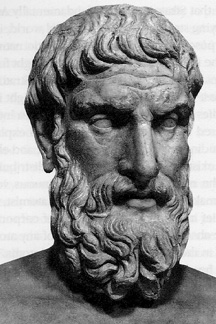 